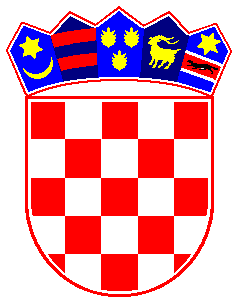  REPUBLIKA  HRVATSKAREPUBLIKE  HRVATSKE               ZAGREB URED PREDSJEDNIKA SUDABroj: 7-Su-988/2022Zagreb, 21. prosinca 2022.Na temelju odredaba čl. 29. st. 1., čl. 30. st. 1. i čl. 31. st. 1. Zakona o sudovima („Narodne novine“ broj 28/13, 33/15, 82/15, 82/16, 67/18, 126/19, 130/20, 21/22, 60/22) i odredbi članka 13. Zakona o pravu na pristup informacijama („Narodne novine“ broj 25/13, 85/15, 69/22), predsjednik Visokog trgovačkog suda Republike Hrvatske Ivica Omazić 21. prosinca 2022. donosi O D L U K UI.	Vladimir Štruk, viši sudski savjetnik – specijalist u Visokom trgovačkom sudu Republike Hrvatske razrješuje se dužnosti zamjenika službenice za informiranje, s obzirom na to da mu je prestao radni odnos.II.	Marija Cipriš, viša sudska savjetnica - specijalistica u Visokom trgovačkom sudu Republike Hrvatske, e-mail: marija.cipris@vts.pravosudje.hr, broj telefona: 01/4896-868 imenuje se zamjenicom službenice za informiranje u Visokom trgovačkom sudu Republike Hrvatske. III.		Zamjenik službenika za informiranje u odsutnosti službenika za informiranje, dužan je u obavljanju posla postupati u skladu sa ovlaštenjima i obvezama Zakona o pravu na pristup informacijama.IV.		Ova odluka stupa na snagu danom donošenja, a objavit će se na mrežnoj stranici suda  https://sudovi.hr/hr/vtsrh i dostupna je javnosti u skladu sa odredbama Zakona o pravu na pristup informacijama.U Zagrebu 21. prosinca 2022.								PREDSJEDNIK SUDA								Ivica Omazić